Allegato A – Modello di domandaAlla Regione AbruzzoDipartimento Politiche dello Sviluppo Rurale e della PescaServizio Politiche di Sostegno all’Economia itticaProgramma Operativo FEAMP 2014/2020 – Misura 1.40 – “Protezione e ripristino della biodiversità e degli ecosistemi marini e dei regimi di compensazione nell’ambito di attività di pesca sostenibili" - (art. 40, § 1, lett. a)  del Reg. UE n. 508/2014).Il sottoscritto ____________________________ nato a ___________________ il ____________ residente nel Comune di ______________________________________ Provincia ____, Via/Piazza _____________________________, Codice Fiscale __________________________, nella qualità di Legale Rappresentante del Raggruppamento temporaneo di impresa denominato _________________________________costituito dai seguenti soggetti:Organismo tecnico/scientifico di diritto pubblico (capofila) denominato__________________________________________________ con sede nel Comune di _______________________________ Prov. _______ Via/Piazza _____________________________________ telefono____________________, Partita I.V.A. _______________________________, e mail______@_______________________, pec______________@__________________;Organismo tecnico/scientifico di diritto pubblico denominato__________________________________________________ con sede nel Comune di _______________________________ Prov. _______ Via/Piazza _____________________________________ telefono____________________, Partita I.V.A. _______________________________, e mail______@_______________________, pec______________@__________________;Impresa armatrice denominata _____________________________________ con sede nel Comune di _______________________________ Prov. _______ Via/Piazza ____________________________ telefono____________________________, Partita I.V.A. ____________________________, e mail___________@___________________, pec______________@_______________________Impresa armatrice denominata _____________________________________ con sede nel Comune di _______________________________ Prov. _______ Via/Piazza ____________________________ telefono____________________________, Partita I.V.A. ____________________________, e mail___________@___________________, pec______________@_______________________Organizzazione di pescatori denominata _____________________________________ con sede nel Comune di _______________________________ Prov. _______ Via/Piazza ____________________________ telefono____________________________, Partita I.V.A. ____________________________, e mail___________@___________________, pec______________@_______________________Altri ……………………………………………………………CHIEDEai sensi del Programma Operativo FEAMP 2014/2020, Misura 40 denominata “Protezione e ripristino della biodiversità e degli ecosistemi marini e dei regimi di compensazione nell’ambito di attività di pesca sostenibili", § 1,lettera a), la concessione del contributo pubblico di Euro ____________ ( in lettere: ____________________________________________ ____________/__), pari al _____ % dell’investimento complessivo di Euro _________________ per la realizzazione del Progetto avente la seguente denominazione: “_____________________________________________” localizzato nel Comune di ________________________ Via______________________Prov.______A TAL FINE, consapevole del fatto che, in caso di mendace dichiarazione, verranno applicate nei suoi riguardi, ai sensi dell'articolo 76 del decreto del Presidente della Repubblica 28 dicembre 2000, n. 445, le sanzioni previste dal codice penale e dalle leggi speciali in materia di falsità negli atti,DICHIARAai sensi degli articoli 46 e 47 del decreto del Presidente della Repubblica n. 445 del 28 dicembre 2000,che i fatti, stati e qualità riportati nei punti successivi corrispondono a verità, ed in particolare che il richiedente:non si trova in stato di fallimento, di liquidazione coatta, di amministrazione controllata, di concordato preventivo o in qualsiasi situazione equivalente secondo la legislazione vigente, ovvero non ha in corso alcun procedimento per la dichiarazione di una di tali situazioni e non versa in stato di cessazione d’attività;è in regola con gli obblighi derivanti dalla contrattazione collettiva, dalla normativa lavoristica, con le norme che disciplinano il diritto al lavoro dei disabili, nonché con il pagamento dei contributi previdenziali e assistenziali a favore dei lavoratori;non rientra nei casi di inammissibilità previsti dai paragrafi 1 e 3 dell’art. 10 del Reg (UE) n. 508/2014;non sussistono a proprio carico, cause di divieto, di decadenza o di sospensione, di cui all’art. 10 della L. n.575 del 31 maggio 1965 e successive modificazioni;non è oggetto di alcun procedimento per l’applicazione di misure della prevenzione di cui alla L. n. 55/90 e successive modifiche ed integrazioni o norme nazionali equivalenti;alla data di presentazione dell’istanza , non risulta debitore di un finanziamento ai sensi del Programma FEP 2007/2013, sulla base di provvedimenti di revoca dei benefici concessi;nei suoi confronti non è stata pronunciata alcuna condanna, con sentenza passata in giudicato, per qualsiasi reato che incida sulla moralità professionale, o per delitti finanziari;è in regola con gli obblighi concernenti il pagamento d’imposte e tasse, secondo la legislazione dello Stato in cui ha sede legale;non ha beneficiato per l’investimento per il quale inoltra la presente istanza di altre agevolazioni disposte da programmi comunitari e/o da disposizioni statali e regionali e di non proporre in futuro istanze in tal senso, essendo edotto del divieto di cumulo di più benefici sullo stesso investimento;gli interventi previsti nell’istanza non attengono la sostituzione di beni che hanno fruito di un finanziamento pubblico nel corso dei 5 anni precedenti la data di pubblicazione del presente Avviso.SI IMPEGNAA pena di decadenza dai benefici :a non effettuare transazioni finalizzate all’acquisizione di beni e servizi nei confronti di parenti entro il III° grado ed affini entro il II° grado, né con persone giuridiche che ricomprendono parenti entro il III° grado ed affini entro il II° grado;a non alterare, salvo preventiva autorizzazione del Servizio Politiche i Sostegno all’Economia ittica, la natura, la destinazione e la proprietà dell’operazione finanziata, per un periodo di almeno cinque anni decorrenti dalla data dell’atto amministrativo di liquidazione e pagamento del saldo finale;a consentire l’accesso in azienda e alla documentazione agli organi incaricati dei controlli, in ogni momento e senza restrizioni;a comunicare tempestivamente eventuali variazioni a quanto dichiarato nella domanda;a rendere disponibili, qualora richieste, tutte le informazioni necessarie al sistema di monitoraggio e valutazione delle attività relative al Reg.(UE) 508/2014 Capo VI.ESONERAl’Amministrazione regionale da qualsiasi responsabilità conseguente a eventuali danni che, per effetto dell’esecuzione o dell’esercizio delle opere, dovessero essere arrecati a persone o a beni pubblici o privati e solleva l’Amministrazione stessa da ogni azione o molestiaAi sensi del D.Lgs. 196/03, recante disposizioni sul trattamento dei dati personali, autorizza la Regione Abruzzo al trattamento ed all’elaborazione dei dati forniti con la presente richiesta per finalità gestionali e statistiche, anche mediante l’utilizzo di mezzi elettronici o automatizzati, nel rispetto della sicurezza e riservatezza necessarie.SOTTOSCRIZIONE DELLA DOMANDALUOGO E DATA DI SOTTOSCRIZIONE                         lìIl richiedente, con l’apposizione della firma sottostante, dichiara sotto la propria responsabilità, che quanto esposto nella presente domanda, inclusi le dichiarazioni e gli impegni riportati, che si intendono qui integralmente assunti, risponde al vero ai sensi e per gli effetti del D.P.R. 445/2000.ESTREMI DOCUMENTO DI RICONOSCIMENTO (di cui si richiede fotocopia da allegare alla domanda)Tipo di documento: …………………………………Numero documento: ………………………………….Rilasciato da: ……………………………………….. il …../…../……..data scadenza………………………In fede  (firma del richiedente) 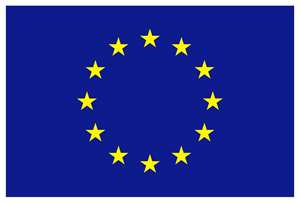 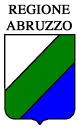 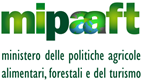 UNIONE EUROPEAGIUNTA REGIONALE